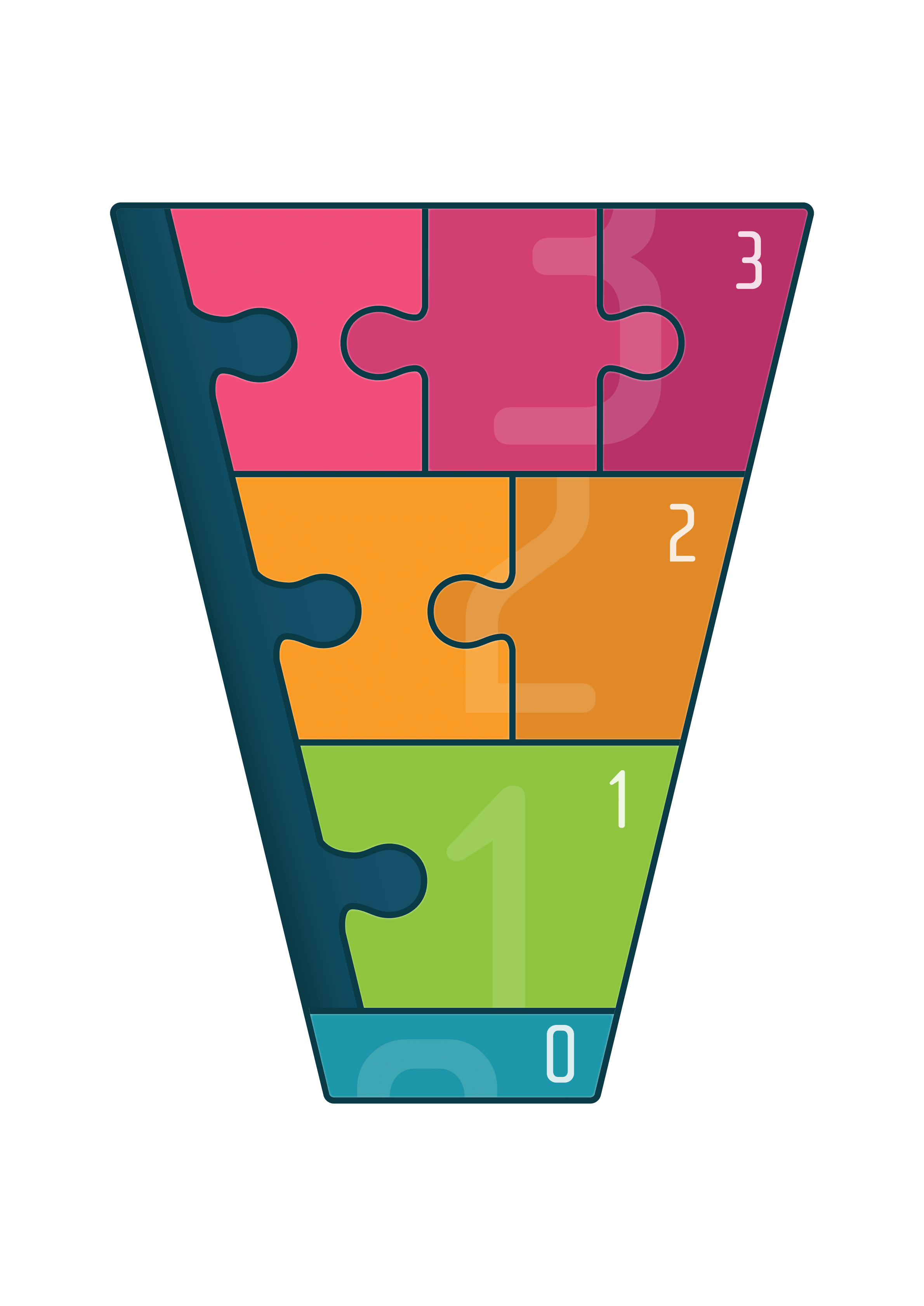 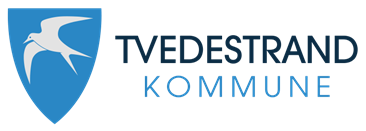                                                                                                 Kjennetegn/observasjoner som kan vekke bekymringGRUNN TIL BEKYMRING OVERFOR UNGDOM• Lav grad av mestring, stort fravær• Selvskading, spiseforstyrrelser, depresjon, angst• Isolert alene eller i gruppe av ungdom som ikke mestrer skolen• Liten voksenkontakt• Tidlig alkoholdebut• Forsøker illegale rusmidler• Tidlig seksuell debut• Utsatt for seksuelle overgrep, enten som offer eller overgriper• Utsatt for vold enten som offer eller overgriper• Innblandet i kriminalitet, for eksempel stjeler eller gjør hærverk• Blir utsatt for ekstreme straffetiltak hjemme, vold, utstøtt av familien• Ingen utviklingsstøtte eller trygge rammer hjemme• Sviktende omsorg fra foresatte/voksne